Fiori Launchpad: Creating Transaction Tiles The purpose of this demo is to show the process of creating a SAP-GUI transaction tiles for the Fiori Launchpad. The examples provided are intended for use at the University of Arkansas in the ERP Configuration course. This tutorial also assumes that you know the navigation of Fiori Catalogs and Groups within the Fiori Designer and the navigation of Groups within the Fiori Launchpad. Pre-created groups and catalogs will be used, but a quick demo on Catalog and Group creation has been provided.Exercise 1: Create a CatalogA Catalog is set of apps (Tiles) that you want to assign to a certain role. By assigning the apps to a role, they are accessible to the user on the Fiori Launchpad Dashboard.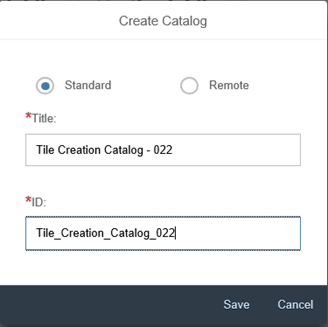 Fiori Designer Initial ScreenCatalog Tab – Click  on the bottom of the Tab.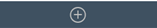 A pop-up will appear. Use Standard formatting for your new catalog.Enter Title Info – 	“Catalog name here”Enter ID Info – 		“Catalog ID here”SaveExercise 2: Create a Dynamic Tile in a Catalog	Tiles provide a single-point access to all Fiori apps. They are used to display and launch specific apps, which can help the user complete a job or task within their Launchpad. Fiori Designer Initial ScreenTo create a tile, you need to be in a specific catalog. 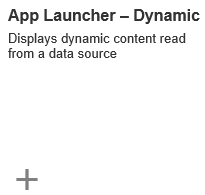 Navigate to the catalog tabSelect the new tile buttonSelect the “App Launcher - Dynamic” FormatTitle - 			“Change Price List”Subtitle - 		“VK32”Semantic Object - 	“ChangePriceList”Action - 		“OpenVK32”Choose an appropriate IconSave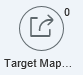 Navigate to Target Mappings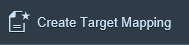 On the bottom of the page select Create Target MappingSemantic Object - 	“ChangePriceList”Action - 		“OpenVK32”Application Type - 	“Transaction”Title - 			“Change Price List”Transaction -		 “VK32”SaveExercise 3: Creating a Group in DesignerGroups are subsets of apps (Tiles) from catalogs in the Fiori designer. They decide the arrangement and selection of apps on the user’s dashboard.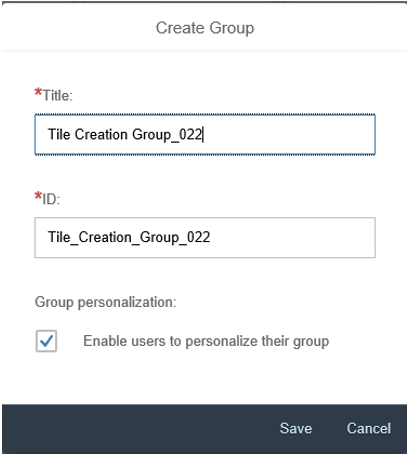 Fiori Designer Initial ScreenSelect the Group TabClick  on the bottom of the TabUse standard formatting for you new group.Enter Title Info – 	“Group name here”Enter ID Info – 		“Group ID here”SaveAdding your Dynamic Tile to your GroupNavigate to the group tab and find the group you created “Tile Creation Group_022”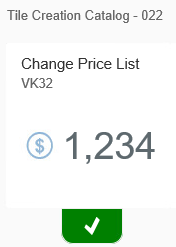 Click the Add Tile Button “+”Find the Catalog your Tile is in “Tile Creation Catalog - 022”Locate your Tile and Click the “+” buttonThe plus sign will change to a green checkNavigate back to your group using the back button, your tile will now appear in your group.